   Listen and circle the right answer: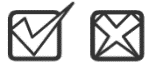    Write      or      : 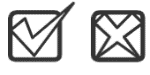                                    Audio: https://youtu.be/6I_RtfPGuZw Audio Script:                   Audio: https://youtu.be/6I_RtfPGuZw Forms: https://forms.office.com/Pages/ShareFormPage.aspx?id=b4OQU5QpqkK9sELnf3f9C84PUFGeBGBFuY4-jPdGsvZURUo3TVpPODNKTUpNSEZBQ0YxNjk5SUZUUy4u&sharetoken=T3dzOiuIUUc1LDGxHa1Tالمملكة العربية السعوديةالمملكة العربية السعودية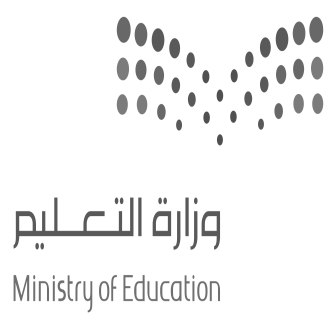 المادة:المادة:اللغة الانجليزية (شفوي)اللغة الانجليزية (شفوي)وزارة التعليموزارة التعليمالصفالصفالثاني متوسطالثاني متوسطالادارة العامة للتعليم ب______الادارة العامة للتعليم ب______التاريخ:التاريخ:/11/1444 هـــ/11/1444 هـــمدرسة________المتوسطةمدرسة________المتوسطةالزمن:الزمن:نصـف ساعةنصـف ساعةاختبار نهاية الفصل الدراسي الثالث – الدور الأول للعام الدراسي 1444 هــــــاختبار نهاية الفصل الدراسي الثالث – الدور الأول للعام الدراسي 1444 هــــــاختبار نهاية الفصل الدراسي الثالث – الدور الأول للعام الدراسي 1444 هــــــاختبار نهاية الفصل الدراسي الثالث – الدور الأول للعام الدراسي 1444 هــــــاختبار نهاية الفصل الدراسي الثالث – الدور الأول للعام الدراسي 1444 هــــــاختبار نهاية الفصل الدراسي الثالث – الدور الأول للعام الدراسي 1444 هــــــاختبار نهاية الفصل الدراسي الثالث – الدور الأول للعام الدراسي 1444 هــــــاختبار نهاية الفصل الدراسي الثالث – الدور الأول للعام الدراسي 1444 هــــــاختبار نهاية الفصل الدراسي الثالث – الدور الأول للعام الدراسي 1444 هــــــاختبار نهاية الفصل الدراسي الثالث – الدور الأول للعام الدراسي 1444 هــــــالاستماع 5التحدث 5المجموع 10الاسم ثلاثيالفصلثاني /ثاني /رقم الكشف  رقم الكشف  What will you do in the summer?I’ll probably visit my   father – friend – family   in Abha. What were you doing when the big storm started?        I was waiting for a   car - bus – taxi   .Bring some snacks from the kitchen?     Sure – Certainly – No problem   . Have you ever ridden a camel?Yes, when I was in   Egypt - Oman – Saudi Arabia   .Can I take a message?    I got  five – free – extra   tickets.When did he do it? He did it two   weeks - months – years   ago.I want a place that isn’t full of tourists.Why don’t you go to   Finland – New York – New Zealand   ?Depends on what?It depends on the   salary – training – weather   .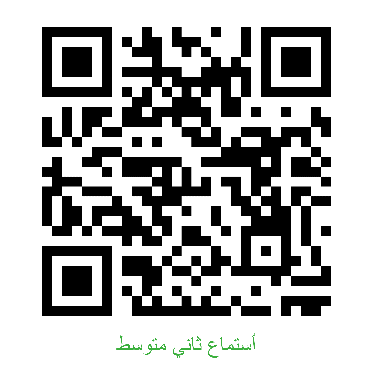 The man stuck in the car for 6 hours.    (               )The speaker is going to travel.             (               )Super Goal 2    ListeningResourcesA: What will you do in the summer? B: I’ll probably visit my family in Abha.Unit 13- Page 115Pair WorkAudio CD3 trick 09A: What were you doing when the big storm started?B: I was waiting for a bus.Unit 15 - Page 131Pair WorkAudio CD3 trick 21A: Will you tell Sarah to bring some             snacks from the kitchen? B: No, problem.  Unit 14– Page 123Listen and Discuss Audio CD3 trick 14A: Have you ever ridden a camel?                    B: Yes, when I was in Egypt.Unit 16 – Page 138Listen and Discuss Audio CD3 trick 26A: Hello. This is Fahd. May I speak to Ali?B: Hi, Fahd. My brother is not here. Can I take a message?          A: Yes, please tell him I got free tickets for               the football game tonight.         B: Can you get me a free ticket too?Unit 14 – Page 126ConversationAudio CD3 trick 18A: Has Faisal ever gone on a desert safari?     B: Yes, he has.A: When did he do it?B: He did it two years ago.Unit 16 – Page 139Pair WorkAudioCD3 trick 27A: What kind of vacation are you looking for? B: I’m looking for a vacation in an exotic and exciting place.           A: Why don’t you go to the Alps?           B: Actually, I want a place that isn’t full of tourists.           A: Why don’t you go to New Zealand?Unit 12 – Page 110ConversationAudio CD3 trick 06A: So, I hear you’re going to move to Abha. When do you       plan to move?                   B: I’ll probably go next month.          A: How long will you stay?   B: It depends.          A: Depends on what?            B: It depends on the weather. Will I like the cold winters?Unit 13 – Page 118ConversationAudio CD3 trick 12I was delivering a pizza and a bottle of soda to a high-rise   apartment building last Friday night when the elevator broke    down. I shouted and pushed the alarm button, but no one   heard me. I was stuck in there for 10 hours. I kept my cool.         I ate the pizza and drank the soda. Then I went to sleep.Unit 15– Page 134ConversationAudio CD3 trick 24Well, I’m not going to travel. I’m going to spend my vacation right here. My uncle has small farm in the country near a beautiful river. I’m going to fish, help with farm chores, pick vegetables and just relaxUnit 12 – Page 109Listening Audio CD3 trick04